РЕСПУБЛИКА  ДАГЕСТАН                                               АДМИНИСТРАЦИЯ МУНИЦИПАЛЬНОГО РАЙОНА «МАГАРАМКЕНТСКИЙ РАЙОН» ПОСТАНОВЛЕНИЕ № 484«14»    07    2016г.                                                                с. МагарамкентОб утверждении административного регламента по предоставлению муниципальной услуги «Выдача заключения о возможности быть усыновителем (ми)»В соответствии с Федеральными законами от 27.07.2010 № 210-ФЗ «Об организации предоставления государственных и муниципальных услуг», от 06.10.2003 №131-ФЗ «Об общих принципах организации местного самоуправления в Российской Федерации», на основании постановления администрации МР «Магарамкентский район» от 28.12.2011г. № 874 «Об утверждении порядка разработки и утверждения административных регламентов исполнения муниципальных функций (предоставления муниципальных услуг) и Уставом МР «Магарамкентский район»  ПОСТАНОВЛЯЮ:1. Утвердить административный регламент по предоставлению муниципальной услуги: «Выдача заключения о возможности быть усыновителем (ми)» (прилагается).2. Администрации МР «Магарамкентский район» опубликовать настоящее постановление в издании «Самурдин сес» и разместить  в сети Интернет на официальном сайте администрации МР «Магарамкентский район».3. Настоящее постановление вступает в законную силу со дня его официального опубликования.4. Контроль за исполнением  настоящего постановления  возложить на заместителя главы администрации МР «Магарамкентский район» Абдуллаеву М.Н.Глава муниципального района 			                     Ф.З.Ахмедов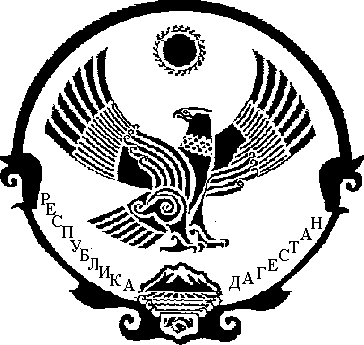 